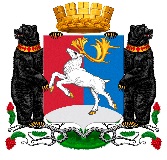 Камчатский крайАдминистрация городского округа «поселок Палана»РАСПОРЯЖЕНИЕ15.02.2021 № 21-рО внесении изменений в распоряжение Администрации городского округа «поселок Палана» от 02.12.2020 №271-р «О создании рабочей группы»На основании статьи 8 Федерального закона от 07.05.2001 №49-ФЗ «О территориях традиционного природопользования коренных малочисленных народов Севера, Сибири и Дальнего Востока Российской Федерации» и протокола рабочей группы для решения вопроса об образовании территории традиционного природопользования местного значения городского округа «поселок Палана» от 22.01.2021,1. Внести в распоряжение Администрации городского округа «поселок Палана» от 02.12.2020 №271-р «О создании рабочей группы» изменение, изложив приложение в новой редакции.2. Настоящее распоряжение вступает в силу с момента его подписания.3. Контроль исполнения настоящего распоряжения оставляю за собой.Глава городского округа «поселок Палана» 	О.П. МохиреваПриложениек распоряжению Администрации городского округа «поселок Палана»от 15.02.2021 № 21-рСостав рабочей группы для решения вопроса об образовании территории традиционного природопользования местного значения городского округа «поселок Палана»Ульянов Андрей АлександровичПервый заместитель Главы Администрации городского округа «поселок Палана»;Абрамов Евгений Викторович Заместитель Главы Администрации городского округа «поселок Палана»;Андрейкина Ольга ЛеонтьевнаНачальник Финансового управления администрации городского округа «поселок Палана»Арцуева Зугаша СалаудиновнаЛосев Максим Петрович     Степанов Александр Викторович Жаворонкова Надежда МихайловнаИстомин Александр Геннадьевич      Етнеут Владимир Валерьевич          Тараник Виктор Павлович    Самохвалов Михаил Иванович         Коллегов Ильдар Викторович     Курильчик Дмитрий Аркадьевич Антонов Андрей ВладимировичСавченко Денис ФедоровичЛомиворотов Кирилл СергеевичКаратаева Евгения СергеевнаКосыгин Кирилл Андреевич                                                                    Председатель КУМИ городского округа «поселок Палана»;Начальник отдела строительства и жилищно-коммунального хозяйства Администрации городского округа «поселок Палана»;Начальник отдела образования, социальной защиты, культуры и спорта Администрации городского округа «поселок Палана»;Председатель ТСО «НЫМРАЙА» («УДАЧА»);Член Общественного совета при Администрации городского округа «поселок Палана»;Член Общественного совета при Администрации городского округа «поселок Палана»;Член Общественного совета при Администрации городского округа «поселок Палана»;Член Общественного совета при Администрации городского округа «поселок Палана»;Председатель ТСО «КАМЧА РЫБА»;Житель городского округа «поселок Палана»; Председатель ТСО «ОРЛАН»Председатель ТСО «Эньпич» («Отец»)Председатель ТСО «ЭТГЫНЕЙ» («СВЕТЛАЯ ГОРА»)Председатель ТСО «РЕНОМЕ»Председатель ТСО «КЭНГИНЭЙ» (СОПКА)